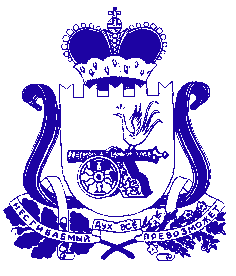 СОВЕТ ДЕПУТАТОВ
РЫБКОВСКОГО СЕЛЬСКОГО ПОСЕЛЕНИЯ
САФОНОВСКОГО РАЙОНА СМОЛЕНСКОЙ ОБЛАСТИРЕШЕНИЕот 19 апреля 2022 года                                                                               №7Об исполнении бюджета Рыбковскогосельского поселения Сафоновскогорайона Смоленской области за 2021 годСтатья 1Утвердить отчет об исполнении бюджета Рыбковского сельского поселения Сафоновского района Смоленской области за 2021 год по доходам в сумме 11063,1 тыс.рублей, по расходам в сумме 10324,6  тыс.рублей, с превышением доходов над расходами (профицитом) бюджета в сумме 738,5 тыс.рублей.Статья 2Утвердить показатели:         1) доходов бюджета Рыбковского сельского поселения Сафоновского района Смоленской области за 2021 год по кодам классификации доходов бюджетов согласно приложению 1 к настоящему решению;2) расходов бюджета Рыбковского сельского поселения Сафоновского района Смоленской области за 2021 год по ведомственной структуре расходов бюджета Рыбковского сельского поселения Сафоновского района Смоленской области согласно приложению 2 к настоящему решению;3) расходов бюджета сельского Рыбковского поселения Сафоновского района Смоленской области за 2021 год по разделам и подразделам классификации расходов бюджетов согласно приложению 3 к настоящему решению;4) источников финансирования дефицита бюджета Рыбковского сельского поселения Сафоновского района Смоленской области за 2021 год по кодам классификации источников финансирования дефицитов бюджетов согласно приложению 4 к настоящему решению.Статья 3Настоящее решение вступает в силу со дня его официального опубликования.Глава муниципального образования сельского Рыбковского поселения                                                   Сафоновского района Смоленской области                    Н.И.Никитина   Приложение 1к решению Совета депутатов Рыбковского сельского поселения Сафоновского района Смоленской области «Об исполнении бюджета Рыбковского сельского поселения Сафоновского района Смоленской области за 2021 год»                                                                                         от19 апреля 2022 года №7Доходы бюджета Рыбковского сельского поселения  Сафоновского района Смоленской области за 2021 год по кодам классификации доходов бюджетов(рублей)Приложение 2к решению Совета депутатовРыбковского сельского  поселенияСафоновского района Смоленской области «Об исполнении бюджета Рыбковского сельскогопоселения Сафоновского районаСмоленской области за 2021 год               От 19 апреля 2022 года №7Расходы бюджета Рыбковского сельского поселения Сафоновского района Смоленской области  за 2021 год по ведомственной структуре расходов бюджета Рыбковского  сельского поселения Сафоновского района Смоленской области                   (рублей)Приложение 3к решению Совета депутатовРыбковского сельского поселенияСафоновского района Смоленской области«Об исполнении бюджета Рыбковскогосельского поселения Сафоновскогорайона Смоленской областиза 2021 год»от19 апреля 2022 года №7 Расходы бюджета Рыбковского сельского поселения Сафоновского района Смоленской области за 2021 год по разделам и подразделам классификации расходов бюджетов(рублей)Приложение 4к решению Совета депутатов  Рыбковского сельского поселения Сафоновского района Смоленской области «Об исполнении бюджета Рыбковского сельского поселения Сафоновского района Смоленской области за 2021 год» от19 апреля 2022 года №7Источники финансирования дефицита бюджета Рыбковского сельского поселения Сафоновского района Смоленской области за 2021 год по кодам классификации источников финансирования дефицитов бюджетов(рублей)ПОЯСНИТЕЛЬНАЯ ЗАПИСКА к   отчету  об исполнении бюджета Рыбковского сельского поселения Сафоновского района Смоленской областиза 2021годБюджет Рыбковского сельского поселения Сафоновского района Смоленской области за 2021 год выполнен по доходам на 100,0% (план:  11064,2 тыс. руб., факт: 11063,1 тыс. руб.), по расходам на 93,3 % (план: 11064,2 тыс. руб., факт: 10324,6 тыс. руб.). Профицит бюджета составил 738,5 тыс. рублей.ДОХОДЫ               Налоговые  и неналоговые доходы бюджета Рыбковского сельского поселения Сафоновского района Смоленской области за 2021 год выполнены на 100,0 % (план:  1462,2 тыс. руб., факт: 1462,2 тыс. руб.).Основная доля поступлений в структуре  налоговых и неналоговых доходов бюджета Рыбковского сельского поселения приходится на налог на доходы физических лиц – 33,7 % . - налог на доходы физических лиц выполнен на 98,2 % (план: 502,1 тыс. руб., факт: 493,3 тыс. руб.). Имущественные налоги  в структуре налоговых и неналоговых доходов занимают–20,5%. из них:- налог на имущество физических лиц за 2021 год выполнен на 105,5 % (план: 25,3 тыс. руб., факт: 26,7 тыс. руб.). - земельный налог выполнен на 100,2% (план: 272,0 тыс. руб., факт: 272,6 тыс. руб.).Доходы  от уплаты акцизов на дизельное топливо, моторные масла, автомобильный бензин, прямогонный бензин выполнены на 102,0% (план: 347,5 тыс. руб., факт: 354,3 тыс. руб.). В структуре налоговых и неналоговых доходов занимают– 24,2 %.Доходы от использования имущества, находящегося в государственной и муниципальной собственности В структуре налоговых и неналоговых доходов занимают–6,2 %.-доходы от сдачи в аренду имущества ,находящегося в оперативном управлении органов управления сельских поселений и созданных ими учреждений( за исключением имущества муниципальных бюджетных и автономных учреждений) при плане 91,3 тыс. рублей выполнено 91,3 тыс. рублей, что составило 100,0 %к плану.   Доходы от продажи материальных и нематериальных активов .В структуре налоговых и неналоговых доходов занимают–15,3 %.- доходы от реализации иного имущества, находящегося в собственности сельских поселений (за исключением имущества муниципальных бюджетных и автономных учреждений, а также имущества муниципальных унитарных предприятий, в том числе казенных), в части реализации основных средств по указанному имуществу составили – 224,0 тыс. руб.выполнены на 100% при плане 224,0 тыс. рублей; Безвозмездные поступленияБезвозмездные поступления  от других бюджетов бюджетной системы Российской Федерации выполнены на 100,0 % (план: 9602,0тыс. руб., факт: 9600,9 тыс. руб.).                                                                РАСХОДЫ	Общие расходы бюджета Рыбковского сельского поселения Сафоновского района Смоленской области за 2021 года исполнены в сумме 10324,6    тыс. руб., что составляет  93,3  % к годовым назначениям в сумме 11064,2 тыс. рублей.ОБЩЕГОСУДАРСТВЕННЫЕ ВОПРОСЫ	Расходы бюджета Рыбковского сельского поселения по разделу 0100 «Общегосударственные вопросы» исполнены в сумме 2572,7 тыс. руб. или 92,4% годовых назначений (2783,2 тыс. руб.).          По подразделу 0102 «Функционирование высшего должностного лица субъекта Российской Федерации и муниципального образования» расходы на содержание Главы муниципального образования Рыбковского сельского поселения исполнены в сумме в сумме 603,5 тыс. руб. или 100% от годовых назначений (603,5 тыс. руб.).	            По подразделу 0104 «Функционирование Правительства Российской Федерации, высших исполнительных органов государственной власти субъектов Российской Федерации, местных администраций» исполнены в сумме 1704,5 тыс. рублей или 94,1% годовых назначений (1811,7 тыс. руб.).           По подразделу 0106 «Обеспечение деятельности финансовых, налоговых и таможенных органов и органов финансового (финансово-бюджетного) надзора» исполнены в сумме 20,7 тыс. рублей или 100,0% от годовых назначений (20,7 тыс. руб.).         По подразделу 0111 «Резервные фонды» при плане 48,0 тыс. рублей фактических расходов за отчетный период не производилось.       По подразделу 0113 «Другие общегосударственные вопросы» всего расходы составили 244,0 тыс.руб. при плане 299,3 тыс.руб.,что составило 81,5% от годовых назначений.в том числе по данному подразделу:- взносы на капитальный ремонт –                                                              129,0 тыс. рублей;-за межевание и оценку земельного участка-                                              47,0 тыс.рублей;- за обследование и топограф. съемку аварийного жилого дома             68,0  тыс .рублей; НАЦИОНАЛЬНАЯ ОБОРОНА          По подразделу 0203 «Мобилизационная и вневойсковая подготовка»     исполнены в сумме 43,5 тыс. рублей или 100, 0% годовых назначений (43,5 тыс. руб.).   НАЦИОНАЛЬНАЯ ЭКОНОМИКА- по разделу 0400«Национальная экономика» - 810,3 тыс. рублей, или 90,6%  к плановому объему расходов 894,1 тыс. рублей, в т.ч.:- по подразделу 0406 «Водное хозяйство»- при плане 12,2 тыс. рублей фактических расходов не производилось;           По подразделу 0409 «Дорожное хозяйство (дорожные фонды)»     исполнены в сумме 810,3 тыс. рублей или 91,9% годовых назначений (881,9 тыс. руб.). - текущий ремонт дорожного покрытия                                                  434,4 тыс. рублей;-  текущий ремонт дорог ,расчистка дорог от снега д. Рыбки, Зарьево – 54,7тыс. рублей;- приобретение щебня для ремонта дорог за счет средств резервного фонда Администрации Смоленской области-                                                                                   300,0 тыс. рублей;- изготовление технического паспорта дорог -                                            21,2 тыс. рублей;ЖИЛИЩНО-КОММУНАЛЬНОЕ ХОЗЯЙСТВОРасходы бюджета Рыбковского сельского поселения по разделу 0500 «Жилищно-коммунальное хозяйство» исполнены в сумме 2150,8тыс. руб. или 82,8% годовых назначений (2596,1 тыс. руб.).По подразделу 0501«Жилищное  хозяйство» отражены расходы в сумме 68,4тыс.руб , что составляет 99,9% к плану(68,5 тыс. рублей)- технич.обслуж.газового оборудования многокв.домов -68,4 тыс. рублей;	По подразделу 0502«Коммунальное  хозяйство» отражены расходы в сумме 386,8тыс.руб.,против плановых расходов 671,0тыс.рублей, что составляет 57,6% к плану.в том числе:-услуга машины по прочистке канализационных сетей – 55,8 тыс. рублей;-покупка манометров для водонапорной башни-              15,9 тыс. рублей;- расходы на ремонт объектов водоснабжения-           315,1 тыс. рублей;(за счет субсидий для бюджетов сельских поселений);            По подразделу 0503 «Благоустройство» отражены расходы в сумме 1695,6 тыс. руб. ,было запланировано 1856,6тыс.рублей . Выполнение составило 91,3% к плану.в том числе:Уличное освещение:- стоимость уличного освещения(электроэнергия)                   84,7 тыс. руб.-замена светильников уличного освещения                              13,6 тыс. руб.                                                                                            ИТОГО:98,3Прочие расходы по благоустройству                         -организация пешеходных тротуаров-1490,4 тыс. рублей;                          -уничтожение борщевика                      -12,0 тыс. рублей;           – опахивание территории в противопожарных целях -25,0 тыс. рублей;                                                         -окашивание территории – 19,8тыс.рублей;                             -покупка дизтоплива и тракторных масел-27,1 тыс. рублей;                           -покупка масел и запчастей для  кос  -18,8 тыс. рублей;                                                                                                     ИТОГО:1594,1       Содержание мест захоронения:-  приобретение венков для возложения                                   4,2 тыс. руб.Всего по подразделу Благоустройство                           1695,6Культура,кинематографияпо разделу 0800 «Культура ,кинематография» - 4747,3тыс.рублей, или 100,0% к плановому объему расходов 4747,3 тыс. рублей; по подразделу 0801 «Культура»- 4747,3тыс.рублей, или 100,0% к плановому объему расходов 4747,3 тыс. рублей;Расходы на проведение работ по ремонту произведений монументального искусства, посвященных дивизиям Московского народного ополчения, расположенных на территории Смоленской области , и благоустройству территорий, прилегающим к таким произведениям.Профицит По итогам исполнения бюджета Рыбковского сельского поселения Сафоновского района Смоленской области за 2021 год сложился профицит бюджета в сумме  738,5 тыс. рублей.Глава муниципального образованияРыбковского сельского поселенияСафоновского района Смоленской области                                   Н.И.НикитинаНаименование главного администратора дохода, показателяКод бюджетной классификацииКод бюджетной классификацииКассовое исполнениеНаименование главного администратора дохода, показателяКод главного администратора доходов бюджетаКод дохода бюджетаКассовое исполнение124ВСЕГО11063109,92 Управление федерального казначейства по Смоленской области 100354295,70Доходы от уплаты акцизов на дизельное топливо, подлежащие распределению между бюджетами субъектов Российской Федерации и местными бюджетами с учетом установленных дифференцированных нормативов отчислений в местные бюджеты(по нормативам, установленным Федеральным законом о федеральном бюджете в целях формирования дорожных фондов субъектов Российской Федерации)1001030223101 0000 110163564,00 Доходы от уплаты акцизов на моторные масла для дизельных и (или) карбюраторных (инжекторных) двигателей, подлежащие распределению между бюджетами субъектов Российской Федерации и местными бюджетами с учетом установленных дифференцированных нормативов отчислений в местные бюджеты(по нормативам, установленным Федеральным законом о федеральном бюджете в целях формирования дорожных фондов субъектов Российской Федерации)1001030224101 0000 1101150,31Доходы от уплаты акцизов на автомобильный бензин, подлежащие распределению между бюджетами субъектов Российской Федерации и местными бюджетами с учетом установленных дифференцированных нормативов отчислений в местные бюджеты(по нормативам, установленным Федеральным законом о федеральном бюджете в целях формирования дорожных фондов субъектов Российской Федерации)1001030225101 0000 110217473,24Доходы от уплаты акцизов на прямогонный бензин, подлежащие распределению между бюджетами субъектов Российской Федерации и местными бюджетами с учетом установленных дифференцированных нормативов отчислений в местные бюджеты(по нормативам, установленным Федеральным законом о федеральном бюджете в целях формирования дорожных фондов субъектов Российской Федерации)1001030226101 0000 110 -27891,85 Управление Федеральной налоговой службы России  по Смоленской области182792555,87Налог на доходы физических лиц с доходов, источником которых является налоговый агент, за исключением доходов, в отношении которых исчисление и уплата налога осуществляются в соответствии со статьями 227, 227.1 и 228 Налогового кодекса Российской Федерации (сумма платежа (перерасчеты, недоимка и задолженность по соответствующему платежу, в том числе по отмененному)1821010201001 1000 110493340,58 Налог на доходы физических лиц с доходов, источником которых является налоговый агент, за исключением доходов, в отношении которых исчисление и уплата налога осуществляются в соответствии со статьями 227, 227.1 и 228 Налогового кодекса Российской Федерации (пени по соответствующему платежу)1821010201001 2100 110  5,76Налог на имущество физических лиц, взимаемый по ставкам, применяемым к объектам налогообложения, расположенным в границах сельских поселений (сумма платежа  (перерасчеты, недоимка и задолженность по  соответствующему платежу, в том числе по отмененному)1821060103010 1000 11026302,60Налог на имущество физических лиц, взимаемый по ставкам, применяемым к объектам налогообложения, расположенным в границах сельских поселений (пени по соответствующему платежу)1821060103010 2100 110349,68Земельный налог с организаций, обладающих земельным участком, расположенным в границах сельских поселений (сумма платежа (перерасчеты, недоимка и задолженность по соответствующему платежу, в том числе по отмененному)1821060603310 1000 110195008,42Земельный налог с организаций, обладающих земельным участком, расположенным в границах сельских поселений (пени по соответствующему платежу)1821060603310 2100 110    -52,70Земельный налог с физических лиц, обладающих земельным участком, расположенным в границах сельских поселений (сумма платежа (перерасчеты, недоимка и задолженность по соответствующему платежу, в том числе по отмененному)1821060604310 1000 11076847,98Земельный налог с физических лиц, обладающих земельным участком, расположенным в границах сельских поселений (пени по соответствующему платежу)1821060604310 2100 110753,55 Администрация Рыбковского сельского поселения Сафоновского района Смоленской области9229916258,35Доходы от сдачи в аренду имущества ,находящегося в оперативном управлении органов управления сельских поселений и созданных ими учреждений( за исключением имущества муниципальных бюджетных и автономных учреждений) -(сумма платежа (перерасчеты, недоимка и задолженность по соответствующему платежу, в том числе по отмененному)92211105035100010 12091307,56Доходы от реализации иного имущества, находящегося в собственности сельских поселений(за исключением имущества муниципальных бюджетных и автономных учреждений ,а также имущества муниципальных унитарных предприятий , в том числе казенных), в части реализации основных средств по указанному имуществу92211402053100000410224037,00Дотации    бюджетам  сельских поселений     на  выравнивание бюджетной обеспеченности из бюджетов муниципальных районов9222021600110 0000 1503 154900,00Субсидии бюджетам сельских поселений на обеспечение комплексного развития сельских территорий9222022557610 00001501043307,91Прочие субсидии бюджетам сельских поселений92220229999100000150611935,88Субвенции бюджетам сельских поселений на осуществление первичного воинского учета на территориях, где отсутствуют военные комиссариаты922 2023511810 0000 150  43500,00Прочие межбюджетные трансферты, передаваемые бюджетам сельских поселений922202499991000001504747270,00Наименование показателяКод бюджетной классификации Код бюджетной классификации Код бюджетной классификации Код бюджетной классификации Код бюджетной классификации Кассовое исполнениеНаименование показателяКод распорядителя  бюджетных средствРазделПодразделЦелевая статьяВид расходовКассовое исполнениеАдминистрация Рыбковского сельского поселения Сафоновского района Смоленской области92210324558,80ОБЩЕГОСУДАРСТВЕННЫЕ ВОПРОСЫ92201002572669,39Функционирование высшего должностного лица субъекта Российской Федерации и муниципального образования9220102603500,00Муниципальная программа "Обеспечение деятельности Администрации и содержание аппарата Администрации Рыбковского сельского поселения Сафоновского района Смоленской области"922010201 0  00 00000603500,00Основное мероприятие "Решение вопросов местного значения и повышение эффективности деятельности Администрации Рыбковского сельского поселения Сафоновского района Смоленской области"922010201 Я 01 00000603500,00Расходы на обеспечение функций органов местного самоуправления922010201 Я 01 00140603500,00Расходы на выплаты персоналу в целях обеспечения выполнения функций государственными (муниципальными) органами, казенными учреждениями, органами управления государственными внебюджетными фондами922010201 Я 01 00140100603500,00Расходы на выплаты персоналу государственных (муниципальных) органов922010201 Я 01 00140120603500,00Функционирование Правительства Российской Федерации, высших исполнительных органов государственной власти субъектов Российской Федерации, местных администраций92201041704486,47Муниципальная программа "Обеспечение деятельности Администрации и содержание аппарата Администрации Рыбковского сельского поселения Сафоновского района Смоленской области" 922010401 0 00 000001704486,47Основное мероприятие "Решение вопросов местного значения и повышение эффективности деятельности Администрации Рыбковского сельского поселения Сафоновского района Смоленской области"922010401 Я 01 000001704486,47Расходы на обеспечение функции органов местного самоуправления922010401 Я 01 001401704486,47Расходы на выплаты персоналу в целях обеспечения выполнения функций государственными (муниципальными) органами, казенными учреждениями, органами управления государственными внебюджетными фондами922010401 Я 01 001401001280302,00Расходы на выплаты персоналу государственных (муниципальных) органов922010401 Я 01 001401201280302,00Закупка товаров, работ  и услуг для обеспечения государственных (муниципальных) нужд922010401 Я 01 00140200349481,00Иные закупки товаров, работ и услуг для обеспечения государственных (муниципальных)  нужд 922010401 Я 01 00140240349481,00Иные бюджетные ассигнования922010401 Я 01 0014080074703,47Уплата  налогов, сборов и иных платежей922010401 Я 01 0014085074703,47Обеспечение деятельности финансовых, налоговых и таможенных органов и органов финансового (финансово- бюджетного) надзора922010620700,00Межбюджетные трансферты, передаваемые бюджету муниципального района на осуществление части полномочий по решению вопросов местного значения в соответствии с заключенными соглашениями922010681 0 00 0000020700,00Межбюджетные трансферты, передаваемые бюджету муниципального района на осуществление части полномочий по решению вопросов местного значения Администрацией Рыбковского сельского поселения в соответствии с заключенными соглашениями в части внешнего финансового контроля922010681 0 00 П010019700,00Межбюджетные трансферты922010681 0 00 П010050019700,00Иные межбюджетные трансферты922010681 0 00 П010054019700,00Межбюджетные трансферты, передаваемые бюджету муниципального района на осуществление части полномочий по решению вопросов местного значения Администрацией Рыбковского сельского поселения в соответствии с заключенными соглашениями в части казначейского исполнения бюджета922010681 0 00 П1100     1000,00Межбюджетные трансферты922010681 0 00 П11005001000,00Иные межбюджетные трансферты922010681 0 00 П11005401000,00Другие общегосударственные вопросы9220113243982,92Непрограммные расходы органов местного самоуправления муниципальных образований922011398 0 00 00000243982,92Содержание и обслуживание муниципальной казны922011398 0 00 06000149982,92Закупка товаров, работ  и услуг для обеспечения государственных (муниципальных) нужд922011398 0 00 06000200149982,92Иные закупки товаров, работ и услуг для обеспечения государственных (муниципальных)  нужд922011398 0 00 06000240149982,92Оценка недвижимости, признание прав и регулирование отношений по муниципальной собственности922011398 0 00 0700094000,00Закупка товаров, работ  и услуг для обеспечения государственных (муниципальных) нужд922011398 0 00 0700020094000,00Иные закупки товаров, работ и услуг для обеспечения государственных (муниципальных)  нужд922011398 0 00 0700024094000,00НАЦИОНАЛЬНАЯ ОБОРОНА922020043500,00Мобилизационная и вневойсковая подготовка922020343500,00Непрограммные расходы органов местного самоуправления муниципальных образований922020398 0 00 0000043500,00Осуществление первичного воинского учёта на территориях, где отсутствуют военные комиссариаты 922020398 0 00 5118043500,00Расходы на выплаты персоналу в целях обеспечения выполнения функций государственными (муниципальными) органами, казенными учреждениями, органами управления государственными внебюджетными фондами922020398 0 00 5118010033100,00Расходы на выплаты персоналу государственных (муниципальных) органов922020398 0 00 5118012033100,00Закупка товаров, работ  и услуг для обеспечения государственных (муниципальных) нужд922020398 0 00 5118020010400,00Иные закупки товаров, работ и услуг для обеспечения государственных (муниципальных)  нужд922020398 0 00 5118024010400,00НАЦИОНАЛЬНАЯ ЭКОНОМИКА9220400810270,11Дорожное хозяйство (дорожные фонды)9220409810270,11Муниципальная программа «Развитие жилищно-коммунального хозяйства Рыбковского сельского поселения Сафоновского района Смоленской области»922040902 0 00 00000810270,11Основное мероприятие «Развитие дорожного хозяйства»922040902 Я 01 00000810270,11Мероприятия по содержанию, ремонту и капитальному ремонту дорог общего пользования922040902 Я 01 04010220270,11Закупка товаров, работ  и услуг для обеспечения государственных  (муниципальных) нужд922040902 Я 01 04010200220270,11Иные закупки товаров, работ и услуг для обеспечения государственных (муниципальных) нужд 922040902 Я 01 04010240220270,11Обеспечение мероприятий дорожного хозяйства за счет средств Дорожного фонда922040902 Я 01 04030290000,00Закупка товаров, работ  и услуг для обеспечения государственных  (муниципальных) нужд922040902 Я 01 04030200290000,00Иные закупки товаров, работ и услуг для обеспечения государственных (муниципальных) нужд 922040902 Я 01 04030240290000,00Расходы за счет средств резервного фонда Администрации Смоленской области922040902 Я 01 29990300000,00Закупка товаров, работ  и услуг для обеспечения государственных  (муниципальных) нужд922040902 Я 01 29990200300000,00Иные закупки товаров, работ и услуг для обеспечения государственных (муниципальных) нужд 922040902 Я 01 29990240300000,00ЖИЛИЩНО-КОММУНАЛЬНОЕ ХОЗЯЙСТВО92205002150849,30Жилищное хозяйство922050168436,22Муниципальная программа «Развитие жилищно-коммунального хозяйства Рыбковского сельского поселения Сафоновского района Смоленской области»922050102 0 00 0000068436,22Основное мероприятие «Развитие жилищного хозяйства»922050102 Я 02 0000068436,22Обеспечение мероприятий по капитальному ремонту и содержанию жилищного хозяйства922050102 Я 02 0200068436,22Закупка товаров, работ  и услуг для обеспечения государственных  (муниципальных) нужд922050102 Я 02 0200020068436,22Иные закупки товаров, работ и услуг для обеспечения государственных (муниципальных) нужд 922050102 Я 02 0200024068436,22Коммунальное хозяйство9220502386785,00Муниципальная программа «Развитие жилищно-коммунального хозяйства Рыбковского сельского поселения Сафоновского района Смоленской области»922050202 0 00 00000386785,00Основное мероприятие «Развитие коммунального хозяйства»922050202 Я 03 00000386785,00Обеспечение мероприятий по ремонту и содержанию коммунального хозяйства922050202 Я 03 0201071660,00Закупка товаров, работ  и услуг для обеспечения государственных  (муниципальных) нужд922050202 Я 03 0201020071660,00Иные закупки товаров, работ и услуг для обеспечения государственных (муниципальных) нужд 922050202 Я 03 0201024071660,00Расходы на капитальный ремонт объектов теплоснабжения, водоснабжения, водоотведения922050202 Я 03 S1320315125,00Закупка товаров, работ  и услуг для обеспечения государственных  (муниципальных) нужд922050202 Я 03 S1320200315125,00Иные закупки товаров, работ и услуг для обеспечения государственных (муниципальных) нужд 922050202 Я 03 S1320240315125,00Благоустройство92205031695628,08Муниципальная программа «Развитие жилищно-коммунального хозяйства Рыбковского сельского поселения Сафоновского района Смоленской области»922050302 0 00 000001695628,08Подпрограмма «Комплексное развитие Рыбковского сельского поселения Сафоновского района Смоленской области»922050302 1 00 000001490440,24Основное мероприятие «Организация пешеходных коммуникаций, в том числе тротуаров, аллей, тропинок»922050302 1 01 000001490440,24Расходы на обеспечение комплексного развития сельских территорий(реализация мероприятий по благоустройству)922050302 1 01 L57671490440,24Закупка товаров, работ  и услуг для обеспечения государственных (муниципальных) нужд922050302 1 01 L57672001490440,24Иные закупки товаров, работ и услуг для обеспечения государственных (муниципальных) нужд 922050302 1 01 L57672401490440,24Основное мероприятие «Благоустройство»922050302 Я 04 00000205187,84Обеспечение мероприятий по уличному освещению922050302 Я 04 0301098300,04Закупка товаров, работ  и услуг для обеспечения государственных  (муниципальных) нужд922050302 Я 04 0301020098300,04Иные закупки товаров, работ и услуг для обеспечения государственных (муниципальных) нужд 922050302 Я 04 0301024098300,04Финансовое обеспечение мероприятий по благоустройству поселения922050302 Я 04 03020102647,80Закупка товаров, работ  и услуг для обеспечения государственных  (муниципальных) нужд922050302 Я 04 03020200102647,80Иные закупки товаров, работ и услуг для обеспечения государственных (муниципальных) нужд 922050302 Я 04 03020240102647,80Содержание мест захоронения922050302 Я 04 030304240,00Закупка товаров, работ  и услуг для обеспечения государственных  (муниципальных) нужд922050302 Я 04 030302004240,00Иные закупки товаров, работ и услуг для обеспечения государственных (муниципальных) нужд 922050302 Я 04 030302404240,00КУЛЬТУРА,КИНЕМАТОГРАФИЯ92208004747270,00КУЛЬТУРА92208014747270,00Муниципальная программа «Развитие жилищно-коммунального хозяйства Рыбковского сельского поселения Сафоновского района Смоленской области»922080102 0 00 000004747270,00Основное мероприятие «Благоустройство»922080102 Я 04 000004747270,00Расходы на проведение работ по ремонту произведений монументального искусства, посвященных дивизиям Московского народного ополчения, расположенных на территории Смоленской области, и благоустройству территорий, прилегающих к таким произведениям»922080102 Я 04 800404747270,00Закупка товаров, работ  и услуг для обеспечения государственных  (муниципальных) нужд922080102 Я 04 800402004747270,00Иные закупки товаров, работ и услуг для обеспечения государственных (муниципальных) нужд 922080102 Я 04 800402404747270,00Наименование показателяКод бюджетной классификацииКод бюджетной классификацииКассовое исполнениеНаименование показателяРазделПодразделКассовое исполнениеВСЕГО10324558,80Общегосударственные вопросы01002572669,39Функционирование высшего должностного лица субъекта Российской Федерации и муниципального образования0102603500,00Функционирование Правительства Российской Федерации, высших исполнительных органов государственной власти субъектов Российской Федерации, местных администраций01041704486,47Обеспечение деятельности финансовых, налоговых и таможенных органов и органов финансового (финансово- бюджетного) надзора010620700,00Другие общегосударственные вопросы0113243982,92Национальная оборона020043500,00Мобилизационная и вневойсковая подготовка020343500,00Национальная экономика0400810270,11Дорожное хозяйство(дорожные фонды)0409810270,11Жилищно-коммунальное хозяйство05002150849,30Жилищное хозяйство050168436,22Коммунальное хозяйство0502386785,00Благоустройство05031695628,08Культура,кинематография08004747270,00Культура08014747270,00Наименование показателяКод бюджетной классификацииКод бюджетной классификацииКассовое исполнениеНаименование показателяКод главного администратора источников финансирования дефицита бюджетаКод источников финансирования дефицита бюджетаКассовое исполнение1234ВСЕГО-738551,12в том числе:Источники внутреннего финансирования  дефицитов бюджетов01 00 00  00 00 0000 000-738551,12Администрация Рыбковского сельского поселения Сафоновского района Смоленской области922-738551,12Увеличение прочих остатков денежных средств бюджетов сельских поселений9220105020110 0000 510-11840303,31Уменьшение прочих остатков денежных средств бюджетов сельских поселений9220105020110 0000 61011101752,19 Наименование поступленийФактическое поступление в  2021 году (тыс.руб).% поступления к плану 2021 годаБезвозмездные поступления9600,9100,0- Дотации    бюджетам  сельских поселений     на  выравнивание бюджетной обеспеченности из бюджетов муниципальных районов3154,9100,0-Субсидии бюджетам сельских поселений на обеспечение комплексного развития сельских территорий1043,3100,0     -прочие субсидии бюджетам сельских поселений611,999,8-Субвенции бюджетам сельских поселений на осуществление первичного воинского учета на территориях, где отсутствуют военные комиссариаты43,5100,0-прочие межбюджетные трансферты, передаваемые бюджетам сельских поселений4747,3100